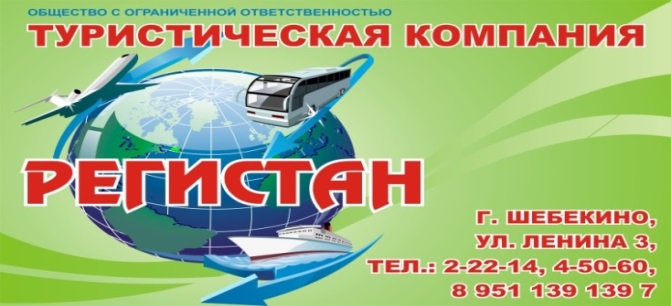 Номер в едином Федеральном Реестре туроператоров РТО  010460Отель «Друзья» в ДивноморскомОтель "Друзья" расположен на одной из главных улиц села Дивноморское. До открытого чистейшего моря 400 метров пешей прогулки по тенистой парковой зоне пансионата "Энергетик". Ближайшие пляжи мелкогалечные: пляж пансионата "Энергетик", пляж "Голубая даль", пляж военного санатория "Дивноморское". Характерной особенностью ближайших пляжей является их двухъярусная конструкция. Нижний ярус — обычный мелкогалечный, вход сюда свободный. Верхний — это крытая терраса с лежаками, которые можно взять в аренду. Здесь, в тени, особенно хорошо в самый солнцепек. Более бюджетный вариант переждать полуденные жаркие часы — отправиться в примыкающий к пляжу парк санатория и отдохнуть под ароматными пицундскими соснами. Что касается инфраструктуры, то здесь есть раздевалки, душевые, туалеты. В шаговой доступности от отеля расположены магазины, аптеки, кафе, пиццерия, остановка общественного транспорта. На 1 этаже отеля находится общая кухня, где гости могут приготовить самостоятельно. Номерной фонд гостиницы состоит из двухместный, трехместных и четырехместных стандартных номеров. Есть номера с балконами и без. Все номера с удобствами оборудованы кондиционерами, телевизорами, холодильниками и всей необходимой мебелью для комфортного проживания! Номера укомплектованы постельным бельем, полотенцами, туалетными принадлежностями, тапочками.Стоимость тура на одного человека (в рублях) за заезд:В стоимость входит: Проезд на комфортабельном автобусе, проживание в номерах выбранной категории, сопровождение, страховка от несчастного случая на время проездаЕсли приобретается отдельный проезд:  Взрослые  - 6500руб., дети до 10 лет 6000 рубТерритория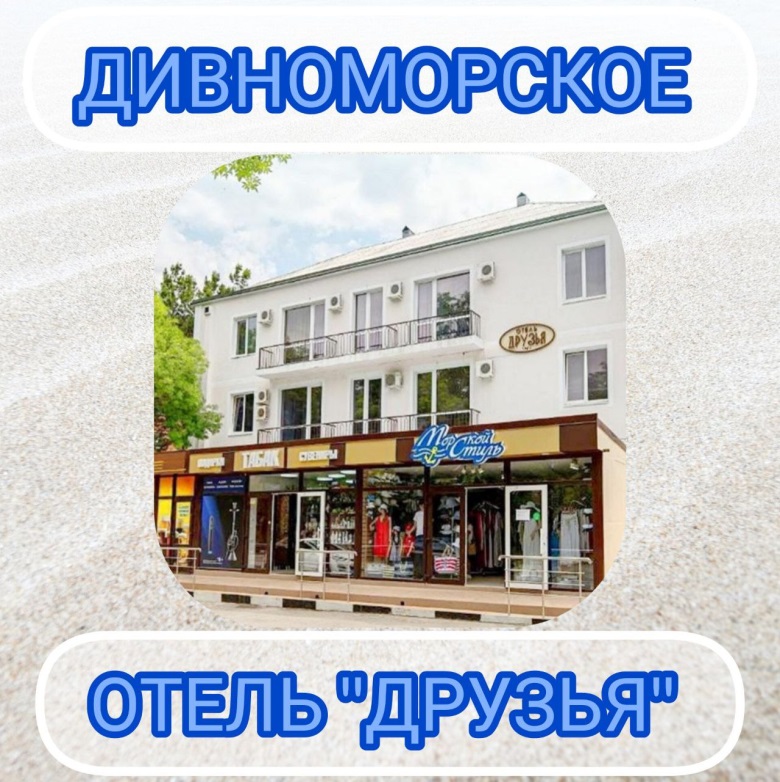 Номера2-х местный без вида из окна 1 этаж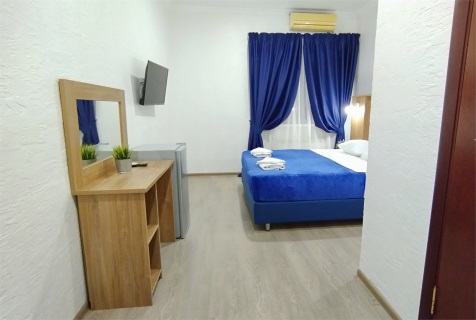 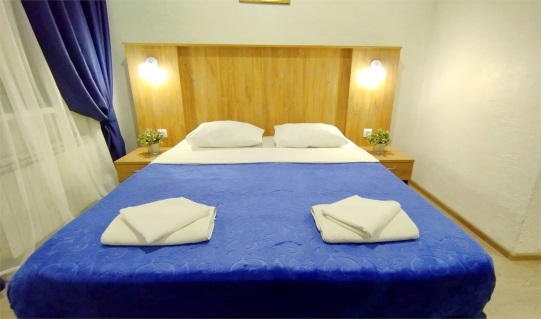 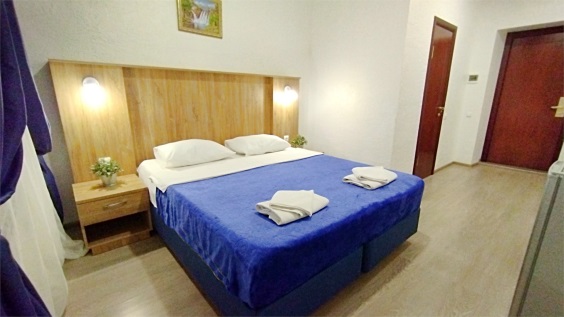 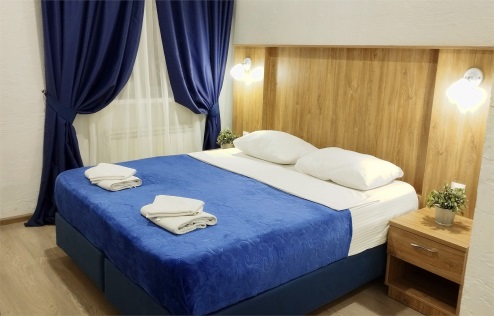 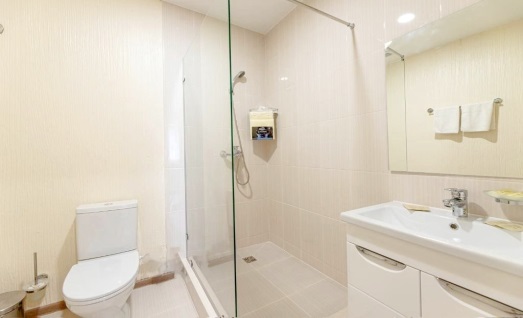 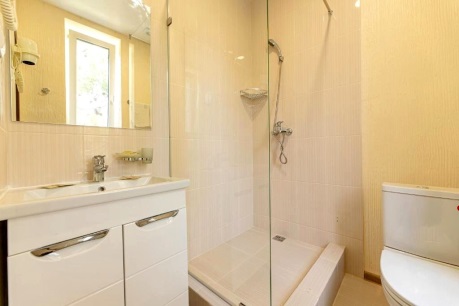 2-х местный номер «стандарт» 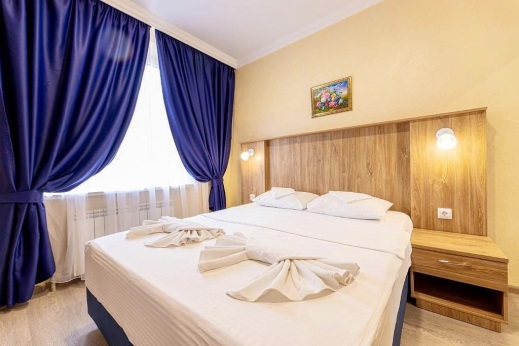 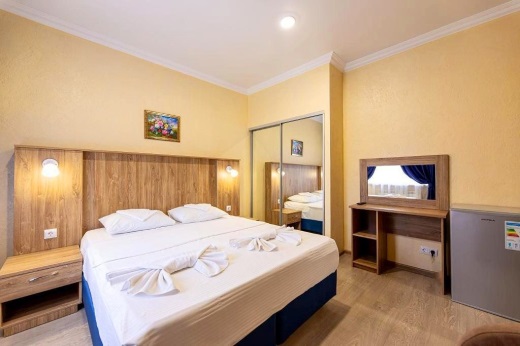 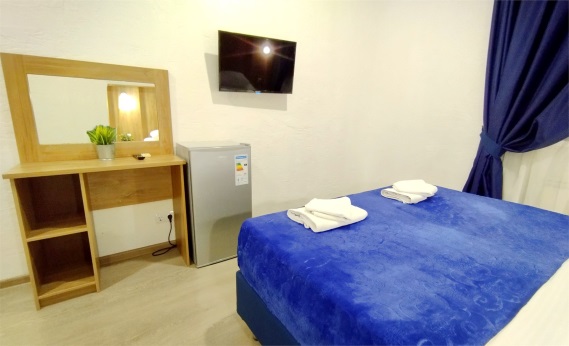 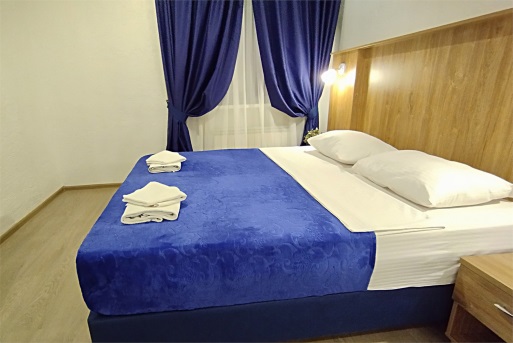 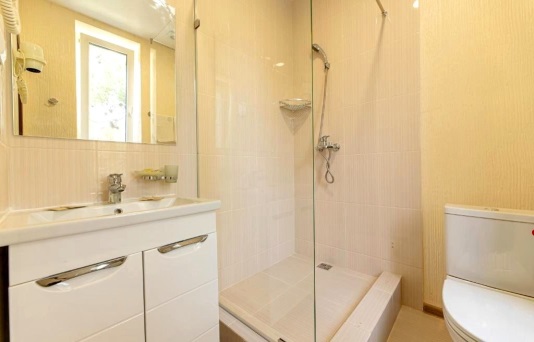 График выездов2-х местный без вида из окна 1 этаж 2-х местный номер «стандарт» 2-х местный номер «стандарт» с балконом3-х местный стандарт3-х стандарт с балконом4-х местный стандарт4-х местный стандарт с балконом07.06 – 16.06.20241580017600186001580016700149001550014.06 – 23.06 20241720018900199001690017900159001620021.06 – 30.06.20241720018900199001690017900159001620028.06 – 07.07.20242050022400237001960020600179001880005.07 – 14.07.20242170023600252002070021700189001990012.07 – 21.07.20242170023600252002070021700189001990019.07 – 28.07.20242170023600252002070021700189001990026.07 – 04.08.20242170023600252002070021700189001990002.08 – 11.08.20242170023600252002070021700189001990009.08 – 18.08.20242170023600252002070021700189001990016.08 – 25.08.20242170023600252002070021700189001990023.08 – 01.09.20242050022400237001960020600179001880030.08 – 08.09.20241720018900199001690017900159001620006.09 – 15.09.202417200189001990016900179001590016200